ALLEGRO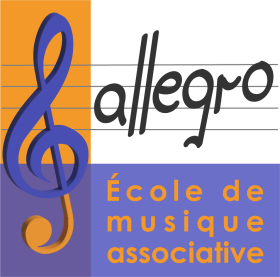 							N° SIRET : 410 110 506 00020Formulaire d’inscriptionAnnée scolaire 2024/2025Rue de la poste35520 MELESSETel : 02 99 13 24 89Contact : contact@ecole-allegro.frSite internet : ecole-allegro.fr En cochant cette case, j'accepte l'enregistrement de mes données personnelles à des fins de gestion de mon adhésion et mes activités au sein de l'école de musique ALLEGRO. Celle-ci s'engage à ne pas transmettre ces données à des organismes extérieurs. Vous pouvez exercer vos droits à la protection des données personnelles en envoyant un mail à corinne.leclercq@ecole-allegro.fr.La signature apposée sur ce document vaut acceptation du règlement intérieur et engagement aux activités relatives à l'inscription et au paiement de celles-ci.Date et signature du responsable légalElève (adulte) ou responsable légal pour élève mineurElève (adulte) ou responsable légal pour élève mineurElève (adulte) ou responsable légal pour élève mineur Mme     MNom : Prénom : Adresse : Adresse : Adresse : Code postal : Commune : Tél domicile :Tél mobile :E-mail :E-mail :Je perçois l’allocation de rentrée scolaire (ARS) :       Oui     NonJe perçois l’allocation de rentrée scolaire (ARS) :       Oui     NonJe perçois l’allocation de rentrée scolaire (ARS) :       Oui     NonAutre responsable légal (si coordonnées différentes du 1erresponsable légal) pour élève mineurAutre responsable légal (si coordonnées différentes du 1erresponsable légal) pour élève mineurAutre responsable légal (si coordonnées différentes du 1erresponsable légal) pour élève mineur Mme     MNom : Prénom : Adresse : Adresse : Adresse : Code postal : Commune : Tél domicile :Tél mobile :E-mail :E-mail :Elève Elève Elève FMNom : Prénom : Date de naissance :Niveau scolaire :Etablis scolaire : Indiquez ci-dessous les cours auxquels vous souhaitez inscrire l’élèveIndiquez ci-dessous les cours auxquels vous souhaitez inscrire l’élèveIndiquez ci-dessous les cours auxquels vous souhaitez inscrire l’élèveEveil musical (indiquer le lieu souhaité): Cours d’instrument :Instrument : Durée (20 ou 30 min) :Chorale (gratuite si cours d’instrument) Oui     NonFormation musicale (gratuite si cours d’instrument) Oui     NonEnsemble (gratuit si cours d’instrument) Oui     NonSi vous souhaitez bénéficier de la réduction accordée pour les QF < 1105Réservée aux élèves mineurs résidants sur le territoire de la CCVIAVotre QF : Un justificatif devra obligatoirement être fourni 